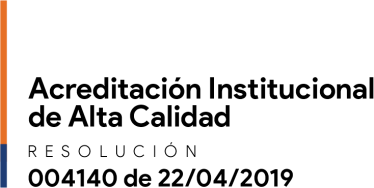 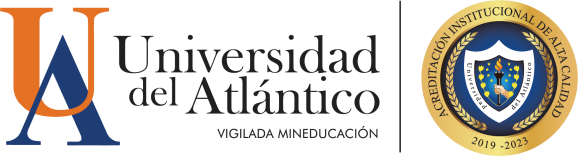 Puerto Colombia, XX-XX 2023Asunto: Carta de compromiso  – “CONVOCATORIA INTERNA PARA LA CONSOLIDACION Y FORTALECIMIENTO DE LOS GRUPOS DE INVESTIGACIÓN DE LA UNIVERSIDAD DEL ATLANTICO - 2023”                        Estimados,Vicerrectoría de Investigaciones, Extensión y Proyección SocialUniversidad del AtlánticoCordial saludo,Por medio del presente mi persona XXXXXXXXXXXXXX, identificado con cedula de ciudadanía número XXXXXXXXX, quien funge como investigador XXXXXXXX  adscrito al grupo de investigación XXXXXX asociado a la facultad de XXXXXXXXXXX; me comprometo a dar correcta seguimiento y cumplimiento a los compromisos adquiridos a partir de la participación en la primera convocatoria interna “CONVOCATORIA INTERNA PARA LA CONSOLIDACION Y FORTALECIMIENTO DE LOS GRUPOS DE INVESTIGACIÓN DE LA UNIVERSIDAD DEL ATLANTICO - 2023”.Atentamente,FirmaNombreCedula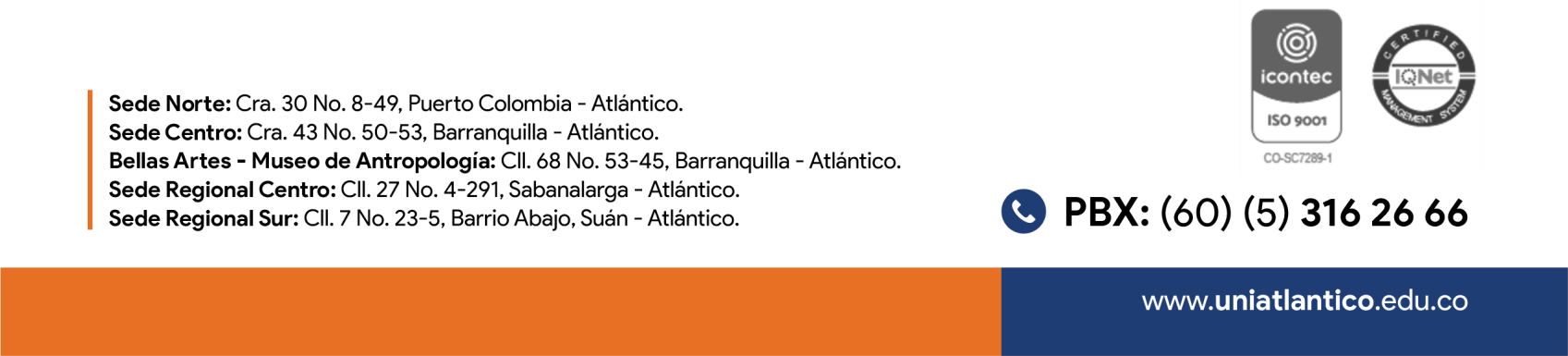 